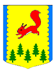 ПИРОВСКИЙ РАЙОННЫЙ СОВЕТ ДЕПУТАТОВКРАСНОЯРСКОГО КРАЯРЕШЕНИЕ21.02.2019                                     с. Пировское                                       №39-239рХодатайство о награждении Почетнойграмотой Законодательного Собрания Красноярского края     В соответствии с постановлением Законодательного Собрания Красноярского края  от  22 декабря  2016 года № 2-336р Пировский районный Совет депутатов  РЕШИЛ:        1.    Ходатайствовать перед Законодательным Собранием Красноярского края о награждении Почетной грамотой Законодательного  Собрания Красноярского края Аминаева Вазира Вагизовича – председателя сельскохозяйственного производственного кооператива «Рассвет»  за многолетний добросовестный труд,  значимый вклад в развитие агропромышленного комплекса края.        2.  Поручить ведущему специалисту Пировского районного Совета депутатов Н.А. Ермолаевой представить в Законодательное Собрание Красноярского края документы в соответствии с п. 5, 7, 9 Положения о Почетной грамоте Законодательного Собрания Красноярского края.       3. Настоящее решение вступает в силу со дня подписания.Председатель Пировского районного Совета депутатов                                                          Г.И. Костыгина